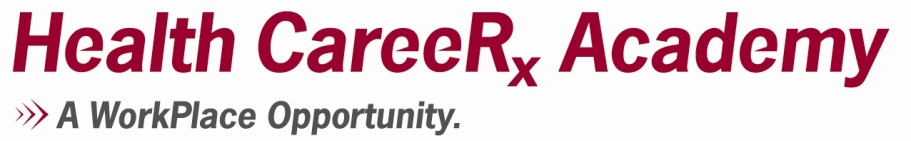 Request for Qualifications (RFQ)for Work Readiness & Behavioral Health Services/ Life Skills SupportTITLE PAGEPlace an (X) next to one or both of the submission categories.OrganizationMailing AddressContact PersonName:Contact PersonTitle:Contact PersonTelephone: Contact PersonEmail:Work ReadinessBehavioral Health Services & Life Skills SupportSignature DateName and Title of Authorized RepresentativeName and Title of Authorized Representative